ПРОЕКТО денежном содержании муниципальных служащихадминистрации Воздвиженского сельсовета        В соответствии со статьёй 53 Федерального закона от 06 октября 2003 года №131-ФЗ «Об общих принципах организации местного самоуправления в Российской Федерации», статьёй 22 Федерального закона от 02 марта 2007 года №25-ФЗ «О муниципальной службе в Российской Федерации», статьёй 136 Бюджетного кодекса Российской Федерации, статьями 15 и 15.1 Закона Оренбургской области от 10 октября 2007 года №1611/339- IV-ОЗ «О муниципальной службе в Оренбургской области» и Уставом муниципального образования  Воздвиженский  сельсовет, Совет депутатов решил:1.Утвердить положение «О денежном содержании муниципальных служащих администрации  Воздвиженского сельсовета» согласно приложению.2.Администрации Воздвиженского сельсовета в течение 30 дней со дня вступления в силу настоящего решения привести свои правовые акты в соответствии с данным решением.3.Признать утратившим силу решения Совета депутатов от 30 декабря 2013 года № 97 «О денежном содержании муниципальных служащих в администрации муниципального образования  Воздвиженский  сельсовет», от 14 февраля 2014 года № 102 О внесении изменений в решение Совета депутатов № 97 от 30 декабря 2013года « О денежном содержании муниципальных служащих администрации Воздвиженского сельсовета», от 25 августа 2015 года № 155 О внесении изменений в решение Совета депутатов № 97 от 30 декабря 2013года « О денежном содержании муниципальных служащих администрации Воздвиженского сельсовета.4.Настоящеее решение вступает в силу после официального опубликования (обнародования) и распространяется на правоотношения, возникшие с 01 мая 2016 года.Глава муниципального образования-председатель Совета депутатов                                                          А.Н. ТураевПриложение № 1  к решению Совета депутатовмуниципального образованияВоздвиженский сельсоветот ПОЛОЖЕНИЕО ДЕНЕЖНОМ СОДЕРЖАНИИ МУНИЦИПАЛЬНЫХ СЛУЖАЩИХ МУНИЦИПАЛЬНОГО ОБРАЗОВАНИЯ ВОЗДВИЖЕНСКИЙ  СЕЛЬСОВЕТ1.Общие положения1.1.Положение определяет порядок установления и размеры должностных окладов в соответствии с замещаемой должностью муниципальной службы (далее — должностной оклад), основания и условия выплаты ежемесячных и иных дополнительных выплат муниципальным служащим муниципального образования.2.Состав денежного содержания муниципальных служащих          2.1   Денежное содержание муниципальных служащих состоит  из должностного оклада муниципального служащего в соответствии с замещаемой им должностью муниципальной службы (далее - должностной оклад), а также ежемесячных и иных дополнительных выплат, определяемых настоящим Положением.          2.2  Муниципальному служащему устанавливаются следующие ежемесячные и иные дополнительные выплаты:ежемесячная надбавка за классный чин;ежемесячная надбавка к должностному окладу за выслугу лет на  муниципальной службе;ежемесячная надбавка к должностному окладу за особые условия работы, устанавливаемые в зависимости от группы должностей;ежемесячное денежное поощрение;5) ежемесячная надбавка к должностному окладу за работу со сведениями, составляющими государственную тайну в размерах и порядке, определяемых законодательством Российской Федерации.6) премии за выполнение особо важных и сложных заданий и по результатам работы за год;7) единовременная выплата при предоставлении ежегодного оплачиваемого отпуска;8)  материальная помощь.          2.3 К денежному содержанию муниципального служащего устанавливается районный коэффициент в размере, установленном федеральным законодательством.          2.4 Конкретный размер денежного содержания утверждается главой сельсовета при составлении штатных расписаний на очередной финансовый год.3. Должностные оклады муниципальных служащих3.1. Должностные оклады муниципальных служащих устанавливаются согласно приложению №1, применительно к должностям муниципальной службы, установленным Реестром муниципальных должностей и муниципальных должностей муниципальной службы муниципального образования  Воздвиженский  сельсовет.3.2. Конкретный размер денежного содержания утверждается главой сельсовета (для аппарата администрации), приказами руководителей структурных подразделений по согласованию с главой сельсовета при составлении штатных расписаний на очередной финансовый год4.Ежемесячная надбавка  за классный чин4.1. Ежемесячная надбавка за классный чин устанавливается распоряжением  главы сельсовета  в соответствии с приложением 2 к настоящему Положению. 4.2. Размер ежемесячной надбавки за классный чин подлежит ежегодной индексации одновременно с индексацией должностных окладов в размере, определяемом распоряжением Правительства Российской Федерации.5. Ежемесячная надбавка к должностному окладуза выслугу лет на муниципальной службе5.1. Ежемесячная надбавка к должностному окладу за выслугу лет на муниципальной службе выплачивается в размерах:при стаже муниципальной службы                                                   (проценты)от 1 года до 5 лет	                                                                                       10от 5 лет   до 10 лет                                                                                             15от 10 лет до 15 лет	                                                                                       20свыше 15 лет	                                                                                                   30 5.2. Ежемесячная надбавка к должностному окладу за выслугу лет выплачивается со дня, следующего за днем возникновения права на назначение или изменение размера надбавки.5.3. Размер надбавки устанавливается:распоряжением главы сельсовета— для работников администрации сельсовета;Лицам, замещающим муниципальные должности муниципальной службы, надбавки за выслугу лет сохраняются в случаях, когда размер надбавки, исчисляемый в соответствии с настоящим положением, оказывается ниже ранее установленного.6. Ежемесячная надбавка к должностному окладу за особые условия муниципальной службы6.1.Ежемесячная надбавка к должностному окладу за особые условия муниципальной службы устанавливается главой сельсовета.6.2.Размер ежемесячной надбавки к должностному окладу за особые условия муниципальной службы устанавливается соответствующим муниципальным правовым актом на один год.6.3.Для лиц, впервые назначаемых на муниципальную должность муниципальной службы, ежемесячная надбавка к должностному окладу за особые условия муниципальной службы устанавливается в минимальном размере по соответствующей категории и группе должностей.6.4.Указанная надбавка устанавливается на основании оценки трудовой деятельности муниципального служащего, сложности выполняемой им работы, ее результативности, а также с учетом специальных знаний, умений и навыков для исполнения должностных обязанностей по замещаемой должности.6.5.Основными условиями повышения размера ежемесячной надбавки к должностному окладу за особые условия муниципальной службы являются:- изменение существенных условий труда, связанных с увеличением должностных обязанностей (с обязательным внесением изменений в трудовой договор и должностную инструкцию);- выполнение сложных и важных работ по осуществлению деятельности органов местного самоуправления;        - повышение профессиональных знаний и навыков муниципального служащего, проявление инициативы и творческого подхода к исполнению должностных обязанностей, способствовавших  более эффективной организации труда.Если муниципальный служащий в течение года не достиг условий, предусматривающих повышение размера надбавки к должностному окладу за особые условия муниципальной службы, размер надбавки остается на прежнем уровне.В исключительных случаях размер ежемесячной надбавки к должностному окладу за особые условия муниципальной службы может быть увеличен до истечения года, но не чаще одного раза в шесть месяцев работы муниципального служащего.6.6.Основными условиями снижения размера ежемесячной надбавки к должностному окладу за особые условия муниципальной службы являются:- некачественное и несвоевременное выполнение поручений и заданий руководителя;- применение мер дисциплинарного взысканий в течение года.6.7.Изменение размера ежемесячной надбавки к должностному окладу за особые условия муниципальной службы оформляется распоряжением главы сельсовета в соответствии настоящим Положением.6.8.При назначении муниципального служащего на иную должность муниципальной службы ежемесячная надбавка к должностному окладу за особые условия муниципальной службы устанавливается в следующем порядке:- при назначении на должность, относящейся к более высокой группе должностей муниципальной службы — не выше среднего размера по данной группе должностей;- при назначении на должность, относящейся к более низкой группе должностей муниципальной службы — максимальный размер по данной группе должностей.6.9. Ежемесячная надбавка к должностному окладу за особые условия муниципальной службы устанавливается в размерах:лицам, замещающим младшие должности муниципальной службы от 5 до 80 процентов должностного оклада.7.Ежемесячное денежное поощрение7.1. Ежемесячное денежное поощрение лицам, замещающим муниципальные должности муниципальной службы устанавливается главой сельсовета на один год и может быть пересмотрено в соответствии с настоящим положением.7.2. Ежемесячное денежное поощрение выплачивается в размере до 50% должностного оклада.7.3. Основными условиями ежемесячного денежного поощрения являются:- повышение профессиональных знаний и навыков муниципального служащего, способствующих более эффективной организации труда;- проявление инициативы и творческого подхода к делу.7.4. Основными условиями снижения размера ежемесячного денежного поощрения являются:- некачественное и несвоевременное выполнение поручений руководителя;- применение мер дисциплинарных взысканий в течение года.8. Ежемесячная надбавка к должностному окладу за работу со сведениями, составляющими государственную тайну.        Ежемесячная надбавка к должностному окладу за работу со сведениями, составляющими государственную тайну, выплачивается в размере и порядке, определяемом законодательством Российской Федерации.9. Премия за выполнение особо важных и сложных заданий и по результатам работы за год         9.1. Премирование муниципальных служащих производится в пределах средств фонда оплаты труда аппарата управления и максимальными размерами не ограничивается.             - премия за выполнение особо важных и сложных заданий может выплачиваться ежеквартально и по итогам работы за год.             - премия за выполнение особо важных и сложных заданий может  выплачиваться к профессиональному празднику, нерабочим праздничным дням, установленными  законодательством Российской Федерации.             -  основными показателями  премирования являются:    а)  образцовое и досрочное выполнение особо сложных или важных заданий и поручений Главы сельсовета  в  интересах  населения  и  бюджета сельсовета;    б) достижение высоких конечных  результатов  специалистом  в результате внедрения новых форм и методов работы;    в) существенное снижение затрат бюджета сельсовета или увеличение доходной  части бюджета не менее 0,01 %.    г)  большая  организаторская работа по подготовке и проведению мероприятий муниципального значения и масштаба;    д) добросовестное выполнение поручений главы сельсовета, получивших его положительную оценку;    е) достижение значимых результатов в ходе выполнения должностных обязанностей;   ж) разработку и внедрение рационализаторских предложений;   з) внесение муниципальным служащим предложений, улучшающих работу, Администрации сельсовета и муниципальной службы Администрации сельсовета в целом и позитивно отразившихся на ее результатах (кроме предложений, неоправданно увеличивающих документооборот и расход бюджетных средств).            - лицам, имеющим дисциплинарное взыскание, не снятое в установленном порядке, премирование не производится.            -   уволенные работники право на получение премии не имеют.            - вновь принятым сотрудникам премия выплачивается пропорционально отработанному времени.            - размер премии устанавливается в процентах от месячного фонда оплаты труда муниципального служащего.            - решение о премировании и конкретных размерах премий принимается главой муниципального образования.            - премия за выполнение особо важных и сложных заданий входит в состав  денежного содержания.10. Единовременная выплата при предоставленииежегодного оплачиваемого отпуска10.1. Единовременная выплата при предоставлении ежегодного оплачиваемого отпуска устанавливается в размере двух должностных окладов с учетом надбавки за классный чин и выплачивается один раз в календарном году при уходе муниципального служащего в очередной оплачиваемый отпуск. Основанием для предоставления единовременной выплаты является распоряжение главы сельсовета  о предоставлении очередного оплачиваемого отпуска.10.2. Единовременная выплата входит в состав денежного содержания и выплачивается с учетом районного коэффициента.11. Материальная помощь лицам, замещающиммуниципальные должности муниципальной службы11.1 Материальная помощь лицам, замещающим муниципальные должности муниципальной службы муниципального сельсовета выплачивается в размере должностного оклада на основании соответствующего заявления работника.11.2. Материальная помощь оказывается в связи со смертью близких родственников (муж, жена, дети, родители), рождением ребенка, бракосочетанием, к юбилейным датам (достижения возраста 20, 25,30,35,40,45,50,55,60,65 лет,) на основании распоряжения  главы администрации муниципального образования Воздвиженский сельсовет при наличии денежных средств в местном бюджете .12. Источники финансирования денежного содержанияДенежное содержание муниципальных служащих выплачивается за счет средств местных бюджетов. Привлечение иных источников (включая средства, получаемые от предпринимательской деятельности) не допускается.                                                                                                                  Приложение № 2                                                             к  решению Совета депутатов                                                                        от ЕДИНАЯ СХЕМАДОЛЖНОСТНЫХ ОКЛАДОВ МУНИЦИПАЛЬНЫХ СЛУЖАЩИХ, ИСПОЛНЯЮЩИХ ОБЯЗАННОСТИ ПО ТЕХНИЧЕСКОМУ ОБЕСПЕЧЕНИЮ ДЕЯТЕЛЬНОСТИМУНИЦИПАЛЬНОГО ОБРАЗОВАНИЯ    ВОЗДВИЖЕНСКИЙ  СЕЛЬСОВЕТ                                                                                                      Приложение № 3                                                  к  решению Совета депутатов                                                                                 от ЕДИНАЯ СХЕМАЕЖЕМЕСЯЧНЫХ НАДБАВОК К ДОЛЖНОСТНЫМ ОКЛАДАМЗА КЛАССНЫЙ ЧИН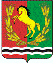 СОВЕТ ДЕПУТАТОВМУНИЦИПАЛЬНОГО ОБРАЗОВАНИЯ ВОЗДВИЖЕНСКИЙ СЕЛЬСОВЕТАСЕКЕЕВСКОГО РАЙОНА ОРЕНБУРГСКОЙ ОБЛАСТИтретьего  созываРЕШЕНИЕ      Наименование должности  Должностной оклад (руб.)Специалист 1 категории4823Специалист 1 категории ЦБ4823Группа должностейКлассный чинРазмер надбавок (руб.)МладшаяСекретарь муниципальной службы 3 класса844Секретарь муниципальной службы 2 класса1055Секретарь муниципальной службы 1 класса1266